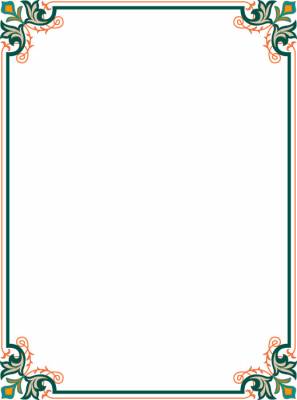 Китап – гомерлек юлдаш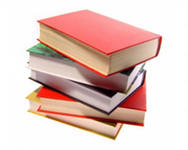 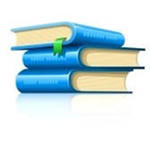 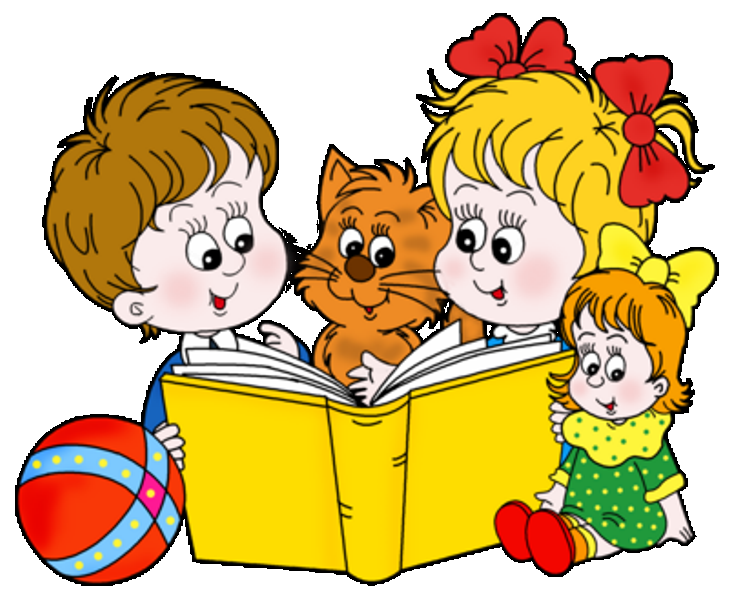 